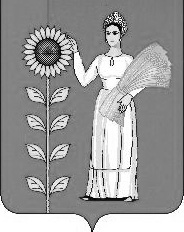  СОВЕТ  ДЕПУТАТОВ СЕЛЬСКОГО  ПОСЕЛЕНИЯ ВЕРХНЕМАТРЕНСКИЙ   СЕЛЬСОВЕТ Добринского муниципального района   Липецкой  областиРоссийской Федерации34-я  сессия  V созываР Е Ш Е Н И Е25.12.2017г.                             с. Верхняя Матренка                                 № 96–рсО внесении изменений в Положение  «О бюджетном процессе в сельском поселении Верхнематренский  сельсовет Добринского муниципального района Липецкой области»         Рассмотрев  проект решения «О внесении изменений в Положение  «О бюджетном процессе в сельском поселении Верхнематренский  сельсовет Добринского муниципального района Липецкой области»,  представленный администрацией сельского поселения Верхнематренский  сельсовет, руководствуясь пунктом 7 статьи 47.1  Бюджетного кодекса Российской Федерации, учитывая решение постоянной комиссии по экономике, бюджету, муниципальной собственности и социальным вопросам, Совет депутатов сельского поселения Верхнематренский  сельсоветРЕШИЛ:1. Принять изменения в Положение  «О бюджетном процессе в сельском поселении Верхнематренский  сельсовет Добринского муниципального района Липецкой области» (принятое решением № 159-рс от 16.06.2014 г., в редакции решений № 168-рс от 20.11.2014г., № 177-рс от 22.12.2014г., № 10-рс от 28.10.2015 г., № 39-рс от 13.07.2016 г., № 76-рс от 16.08.2017 г., № 88-рс от 27.11.2017г.) (прилагается).2. Направить указанный нормативно-правовой акт главе сельского поселения для подписания и официального обнародования.3. Настоящее решение вступает в силу со дня его официального обнародования.Председатель Совета депутатовсельского поселенияВерхнематренский  сельсовет                                               Н.В.Жаворонкова Приняты                                                          решением Совета депутатовсельского поселенияВерхнематренский  сельсовет № 96-рс    от 25.12.2017г.Изменения в Положение  «О бюджетном процессе в сельском поселении Верхнематренский  сельсовет Добринского муниципального района Липецкой области» Внести в Положение о бюджетном процессе сельского поселения Верхнематренский  сельсовет Добринского муниципального района Липецкой области (принятое решением № 159-рс от 16.06.2014 г., в редакции решений № 168-рс от 20.11.2014г., № 177-рс от 22.12.2014г., № 10-рс от 28.10.2015 г., № 39-рс от 13.07.2016 г., № 76-рс от 16.08.2017 г., № 88-рс от 27.11.2017г.) следующие изменения:        1. в абзаце втором статьи 6 слово «июля» заменить словом «ноября»;2. в статье 13:а) абзац первый части 3 после слова "должны" дополнить словами "соответствовать общим требованиям, установленным Правительством Российской Федерации, и";б) дополнить частью 3.1 следующего содержания:"3.1. В случае нарушения получателями предусмотренных настоящей статьей субсидий условий, установленных при их предоставлении, соответствующие средства подлежат в порядке, определенном нормативными правовыми актами сельского поселения, предусмотренными частью 3 настоящей статьи, возврату в местный бюджет.";в) дополнить частью 5 следующего содержания:"5. При предоставлении субсидий, предусмотренных настоящей статьей, юридическим лицам, указанным в части 1 настоящей статьи, обязательным условием их предоставления, включаемым в договоры (соглашения) о предоставлении субсидий на финансовое обеспечение затрат в связи с производством (реализацией) товаров, выполнением работ, оказанием услуг, является запрет приобретения за счет полученных средств иностранной валюты, за исключением операций, осуществляемых в соответствии с валютным законодательством Российской Федерации при закупке (поставке) высокотехнологичного импортного оборудования, сырья и комплектующих изделий, а также связанных с достижением целей предоставления этих средств иных операций, определенных нормативными правовыми актами сельского поселения, регулирующими предоставление субсидий указанным юридическим лицам.";г) дополнить частью 6 следующего содержания:"6. Субсидии, предусмотренные настоящей статьей, могут предоставляться из местного бюджета в соответствии с условиями и сроками, предусмотренными соглашениями о муниципально-частном партнерстве, концессионными соглашениями, заключенными в порядке, определенном законодательством Российской Федерации о муниципально-частном партнерстве, законодательством Российской Федерации о концессионных соглашениях.";д) дополнить частью 7 следующего содержания:"7. Не допускается предоставление предусмотренных настоящей статьей субсидий в случаях, предусмотренных пунктом 15 статьи 241 Бюджетного кодекса Российской Федерации.";3. в статье 13.1:а) часть 1 дополнить абзацем следующего содержания:"Предоставление предусмотренных настоящей частью субсидий осуществляется в соответствии с соглашениями о предоставлении субсидии, заключаемыми между органами местного самоуправления, осуществляющими функции и полномочия учредителя, и бюджетными или автономными учреждениями.";б) в части 3:слова "обязательным условием их предоставления, включаемым в договоры (соглашения) о предоставлении субсидий, является" заменить словами "обязательными условиями их предоставления, включаемыми в договоры (соглашения) о предоставлении субсидий, являются";дополнить словами "и запрет приобретения за счет полученных средств иностранной валюты, за исключением операций, осуществляемых в соответствии с валютным законодательством Российской Федерации при закупке (поставке) высокотехнологичного импортного оборудования, сырья и комплектующих изделий, а также связанных с достижением целей предоставления указанных средств иных операций, определенных нормативными правовыми актами сельского поселения, регулирующими порядок предоставления субсидий некоммерческим организациям, не являющимся муниципальными учреждениями.";в) дополнить частью 5 следующего содержания:"5. В договоры бюджетных и автономных учреждений о поставке товаров, выполнении работ, оказании услуг, подлежащие оплате за счет субсидий, указанных в части 1 настоящей статьи, включается условие о возможности изменения по соглашению сторон размера и (или) сроков оплаты и (или) объема товаров, работ, услуг в случае уменьшения в соответствии с действующим бюджетным законодательством получателю бюджетных средств, предоставляющему субсидии, ранее доведенных в установленном порядке лимитов бюджетных обязательств на предоставление субсидии.В случае признания в соответствии с действующим бюджетным законодательством утратившими силу положений решения Совета депутатов о местном бюджете на текущий финансовый год и плановый период в части, относящейся к плановому периоду, бюджетное или автономное учреждение вправе не принимать решение о расторжении предусмотренных настоящей частью договоров, подлежащих оплате в плановом периоде, при условии заключения дополнительных соглашений к указанным договорам, определяющих условия их исполнения в плановом периоде.";4. часть 5 статьи 14 изложить в следующей редакции:"5. Не допускается при исполнении местного бюджета предоставление бюджетных инвестиций в объекты муниципальной собственности поселения, по которым принято решение о предоставлении субсидий на осуществление капитальных вложений в объекты муниципальной собственности поселения, за исключением случая, указанного в абзаце втором настоящей части.При исполнении местного бюджета допускается предоставление бюджетных инвестиций в объекты муниципальной собственности поселения, указанные в абзаце первом настоящей части, в случае изменения в установленном порядке типа бюджетного или автономного учреждения или организационно-правовой формы муниципального унитарного предприятия, являющихся получателями субсидий, предусмотренных статьей 15.1 настоящего решения, на казенное учреждение после внесения соответствующих изменений в решение о предоставлении субсидий на осуществление капитальных вложений в указанные объекты с внесением соответствующих изменений в ранее заключенные бюджетным или автономным учреждением, муниципальным унитарным предприятием договоры в части замены стороны договора - бюджетного или автономного учреждения, муниципального унитарного предприятия на казенное учреждение и вида договора - гражданско-правового договора бюджетного или автономного учреждения, муниципального унитарного предприятия на муниципальный контракт.";5.в статье 14.2:б) дополнить частью 4 следующего содержания:"4. Не допускается предоставление предусмотренных настоящей статьей бюджетных инвестиций в случаях, предусмотренных пунктом 15 статьи 241 Бюджетного кодекса Российской Федерации.";6.в статье 41:а) в абзаце первом слова «Решением о бюджете сельского поселения» заменить словами «1. Решением о бюджете сельского поселения»;б) дополнить частью 2 следующего содержания:«2. Решением представительного органа сельского поселения о бюджете сельского поселения на очередной финансовый год и плановый период утверждаются распределение бюджетных ассигнований по разделам, подразделам, целевым статьям (муниципальным программам и непрограммным направлениям деятельности), группам (группам и подгруппам) видов расходов и (или) по целевым статьям (муниципальным программам и непрограммным направлениям деятельности), группам (группам и подгруппам) видов расходов классификации расходов бюджетов на очередной финансовый год и плановый период, а также по разделам и подразделам классификации расходов бюджетов в случаях, установленных муниципальным правовым актом представительного органа сельского поселения, и ведомственная структура расходов бюджета сельского поселения на очередной финансовый год и плановый период по главным распорядителям бюджетных средств, разделам, подразделам и (или) целевым статьям (муниципальным программам и непрограммным направлениям деятельности), группам (группам и подгруппам) видов расходов классификации расходов бюджетов.»;7. в статье 41:а) абзац второй изложить в следующей редакции:«основные направления бюджетной и налоговой политики;»;б) дополнить абзацем следующего содержания:"реестр источников доходов местного бюджета.".Глава сельского поселенияВерхнематренский  сельсовет                                          Н.В.Жаворонкова